	A-6290 • Hauptstraße 409 • Tel. +43 (0)5285 64000 0 • Fax +43 (0)5285 64000 34	gemeinde@mayrhofen.tirol.gv.at • www.mayrhofen.tirol.gv.at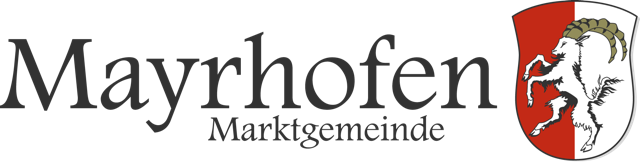 Anmeldeformular zum Krämermarkt in der Marktgemeinde Mayrhofen
F R Ü H J A H R S  -  M A R K Tam Samstag, 11. MAI 2024Name, Adresse und Fax-Nummer bzw. E-Mail-Adresse des Marktfahrers: ______________________________________________________________________________________________________________________________________________________________________________________________________________________________Telefonisch erreichbar unter Mobil-Telefonnummer:  ______________________________________________Ausstellungsdatum und Nummer des Gewerbescheines: ______________________________________________Genaue Bezeichnung des Warenangebotes:  ____________________________________________________________________________________________________________________________________________________Angabe über den Platzbedarf / Größe des Standes in Laufmeter: ______________ lfmIch nehme zur Kenntnis, dassdie Anmeldung nur mit diesem Formular gültig ist, das vollständig ausgefüllt und gut leserlich (Computerschrift oder Blockbuchstaben) spätestens bis Montag, 22. April 2024 um 17.00 Uhr beim Marktgemeindeamt Mayrhofen einzulangen hat;die Teilnahme am Markt nur für jene Person bzw. Firma zulässig ist, auf welche die schriftliche Bestätigung der Gemeinde über die Genehmigung mit der Zuweisung einer Standplatz-Nummer vorliegt;Zusammenhängende Stände dürfen ausschließlich unter einer Nummer geführt werden;Die Weitergabe der Standnummer an jede(n) andere(n) bei sonstigem Platzverweis ist verboten;der Gemeindepolizist Insp. Rene Wallenta unter 0660/6290-242 zu verständigen ist, sollten Sie nach Einlangen des Genehmigungsschreibens der Gemeinde kurzfristig an der Teilnahme verhindert sein!
Ort:_______________________  Datum:______________20__________________________________________________________Unterschrift des Marktfahrers